Angaben zur Person des ZustimmungswerbersAngaben zur bewilligungspflichtigen baulichen MaßnahmeDie Maßnahme ergibt sich in ihren Einzelheiten aus den gleichzeitig zur Einsicht vorgelegten Bauplänen.Angaben betreffend die zustimmende(n) Person(en)Zustimmung und Rechtsfolgen[Raum für Eingangsstempel freilassen]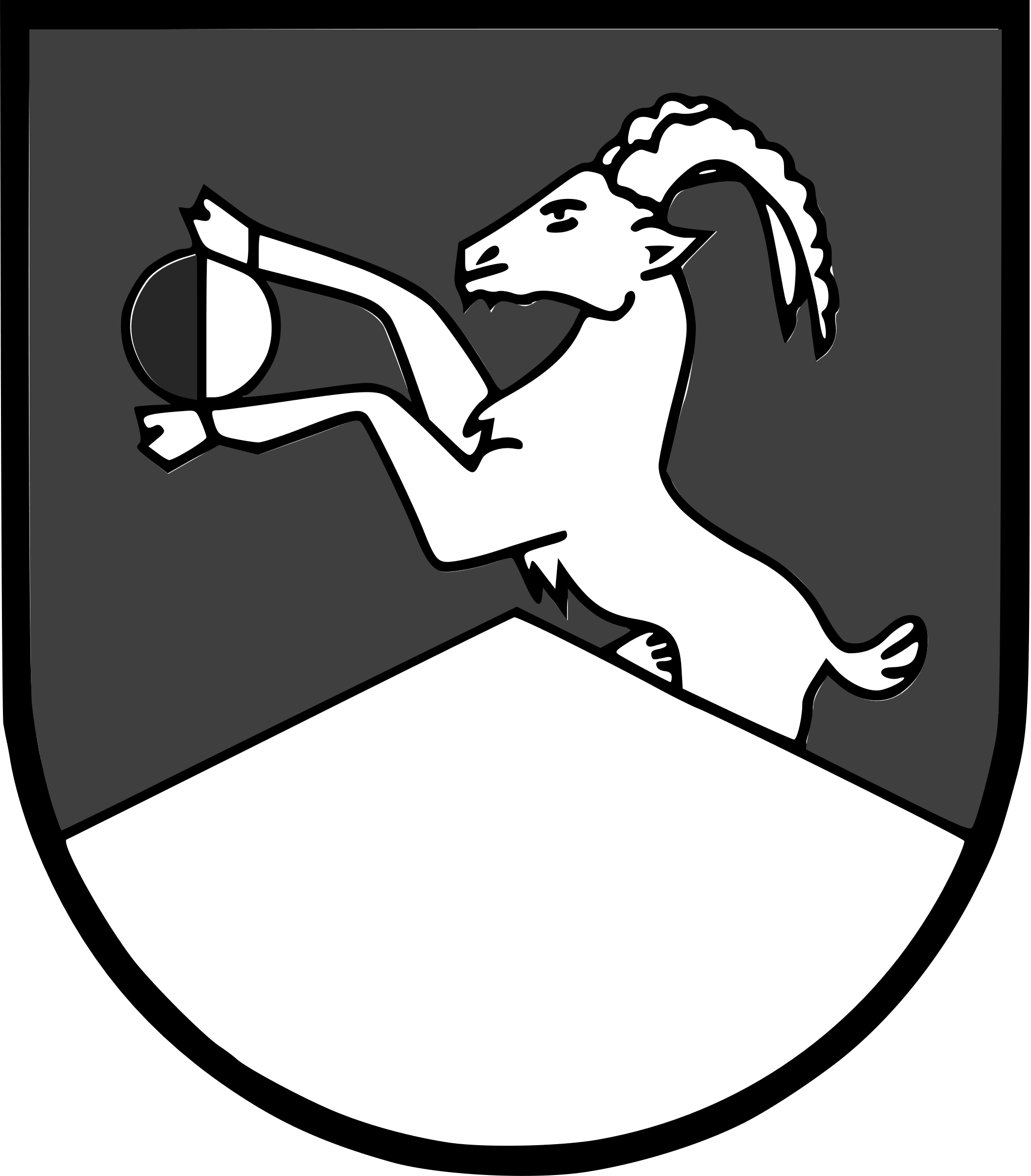 MARKTGEMEINDE NEUKIRCHEN[Raum für Eingangsstempel freilassen]GEMEINDEVERWALTUNG[Raum für Eingangsstempel freilassen]+43 6565 6208
www.neukirchen.salzburg.at
gemeinde@neukirchen.atMarktgemeinde NeukirchenMarktstraße 1715741 Neukirchen am GroßvenedigerMarktgemeinde NeukirchenMarktstraße 1715741 Neukirchen am Großvenediger+43 6565 6208
www.neukirchen.salzburg.at
gemeinde@neukirchen.atZUSTIMMUNG EINER PARTEIGEM. § 7 ABS 9 BAUPOLG (Z1)ZUSTIMMUNG EINER PARTEIGEM. § 7 ABS 9 BAUPOLG (Z1)Vor- und Zuname/Bezeichnung der juristischen PersonVor- und Zuname/Bezeichnung der juristischen PersonGeburtsdatum (nur bei physischen Personen)AnschriftBeschreibung der MaßnahmeBeschreibung der MaßnahmeAdresseGrundstücks-Nr.EinlagezahlKatastralgemeindeVor- und Zuname/Bezeichnung der juristischen PersonVor- und Zuname/Bezeichnung der juristischen PersonGeburtsdatum (nur bei physischen Personen)AnschriftIch bin/Wir sind/Die von mir/uns vertretene Person ist Eigentümer(in) des (der)Ich bin/Wir sind/Die von mir/uns vertretene Person ist Eigentümer(in) des (der)Ich bin/Wir sind/Die von mir/uns vertretene Person ist Eigentümer(in) des (der)Grundstücke(s) Nr.EinlagezahlKatastralgemeindeIn dieser Eigenschaft bin ich/sind wir/ist sie Nachbar im Sinn des § 7 Abs 1 Z 1 BauPolG zum vorgelegten BauvorhabenIn dieser Eigenschaft bin ich/sind wir/ist sie Nachbar im Sinn des § 7 Abs 1 Z 1 BauPolG zum vorgelegten BauvorhabenIn dieser Eigenschaft bin ich/sind wir/ist sie Nachbar im Sinn des § 7 Abs 1 Z 1 BauPolG zum vorgelegten BauvorhabenDie zustimmende(n) Person(en) wird (werden) vertreten durchDie zustimmende(n) Person(en) wird (werden) vertreten durchVor- und ZunameAnschriftBei berufsmäßigen Vertretern Datum der VollmachtNachweis der VertretungsbefugnisBei sonstigen Bevollmächtigten ist eine Vollmacht anzuschließen!Bei sonstigen Bevollmächtigten ist eine Vollmacht anzuschließen!Ich stimme/Wir stimmenIch stimme/Wir stimmen namens der von mir/uns vertretenen Personder unter Pkt. 2 beschriebenen und aus den gleichzeitig vorgelegten Bauplänen sich ergebenden Maßnahme zu. Zum Nachweis der Identität der vorgelegten Baupläne wurden diese von mir / uns eigenhändig unterfertigt.Die Zustimmung ist unwiderruflich und gilt auch für die Rechtsnachfolger im Eigentum des (der) unter Pkt 3 bezeichneten Grundstücke(s).Ich bin/Wir sind in Kenntnis davon, dass ich/wir /die von mir/uns vertretene Person auf Grund dieser Zustimmung keine Parteistellung im weiteren Verfahren zur Bewilligung dieses Projektes habe/n/ hat. Die Erhebung von Einwendungen gegen das Vorhaben ist daher nicht mehr möglich., Ort, DatumUnterschrift der zustimmenden Person(en) oder ihres (ihrer) Vertreter(s)